Publicado en MADRID el 16/03/2015 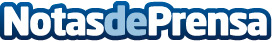 Ventto Nonno, un smartphone que piensa en los mayoresAdaptado a su ritmo, a sus ojos y a sus manos podrán hacer una llamada rápidamente, enviar un mensaje a los nietos, sentirse seguros y localizado en todo momento, manejarlo con facilidad y hasta escuchar su emisora de radio preferida…Es tan fácil de usar que se sorprenderán!Datos de contacto:Ricardo BerrocalVENTTO, Una marca de: Tremay Electronics, S.L. www.ventto.com+34902750395Nota de prensa publicada en: https://www.notasdeprensa.es/vento-nonno-un-smartphone-que-piensa-en-los_1 Categorias: Hardware E-Commerce Dispositivos móviles http://www.notasdeprensa.es